Secretaria Municipal de Administração Gerência de Recursos HumanosRELAÇÃO DE DOCUMENTOS PARA ADMISSÃOUma Foto 3x4 recente;Ficha de cadastro de funcionários devidamente preenchida (modelo fornecido pela Prefeitura);Ficha de cadastro de Dados Bancários (modelo fornecido pela Prefeitura) e cópia do Cartão da Conta Bancária, caso possuir, não sendo permitida Conta Poupança;Declaração de acúmulo legal ou não acumulação de cargos em funções públicas;Em casos de acumulação legal apresentar Termo de Posse e Declaração do empregador informando Cargo, Carga Horária, turno e data de efetivo exercício. Se for aposentado trazer: carta de concessão, decreto, portaria, resolução, ou outro documento em que conste, regime da aposentadoria, motivo e data de início;Declaração de Bens Móveis e Imóveis (modelo fornecido pela Prefeitura);Cópia do Comprovante de Residência;Certidão negativa de tributos municipais, emitida pelo Setor de Tributação do Município de Santa Maria de Jetibá; (site da prefeitura de Santa Maria de Jetibá);Certidão Judicial Cível (site da Justiça Federal-SJES);Certidão Judicial Criminal (site da Justiça Federal-SJES);Certidão Judicial Eleitoral (site da Justiça Federal-SJES);Justiça Estadual (1º instância de natureza cível e criminal) - (site Justiça Estadual-TJES);Justiça Estadual (2º instância de natureza cível e criminal) - (site Justiça Estadual-TJES);Atestado de Antecedentes Criminais fornecido pela Policia Civil (site da Polícia Civi);Atestado de Antecedentes Criminais fornecido pelas Policia Federal (site da Polícia Federal);Atestado de Sanidade Física e Mental;Atestado de Saúde Ocupacional (os exames deverão ser específicos para cada cargo de acordo com o PCMSO da Prefeitura);Cópia do Cadastro de Pessoa Física (CPF);Cópia da Carteira de Identidade - RG;Extrato de inscrição do PIS/PASP emitido pela Caixa Econômica Federal e/ou Banco do Brasil-(aplicativo “Caixa Trabalhador”);Cópia do Diploma ou Certificado de conclusão do Curso correspondente à escolaridade exigida para o cargo;Cópia do Histórico correspondente à escolaridade exigida para o cargo;Residência na área afim, fornecido por Instituição de Ensino Oficial reconhecida pelo Ministério da Educação;Cópia do Certificado de Reservista ou documento equivalente - Lei nº 4.375 de 17/08/1964, se do sexo masculino;Cópia do Título de Eleitor;Cópia do Comprovante de ter votado na ultima eleição;Cópia da Certidão de Nascimento ou Certidão de Casamento, ou com as respectivas averbações (se separado judicialmente ou divorciado);Cópia da Carteira de Trabalho (Páginas: Foto e qualificação civil);Registro Profissional no Conselho Regional respectivo, para as profissões regulamentadas e sujeitas à fiscalização do exercício profissional;Comprovante de quitação anual atualizado do respectivo Conselho Regional;Cópia da Carteira Nacional de Habilitação - CNH para os Cargos em que o Edital assim o exigir;Para os cargos que exigirem a Carteira Nacional de Habilitação, apresentar Certidão de “Nada Consta” na CNH, emitida pelo DETRAN;Autodeclaração de Informações Previdênciárias (modelo fornecido pela Prefeitura)Termo de Adesão e Compromisso ao Código de Ética Municipal (modelo fornecido pela Prefeitura)Cópia completa da última Declaração de Imposto de Renda (IRRF), se for declarante;Certidão de Nascimento e CPF dos filhos menores de 21 anos de idade;Quem possui filhos menores de 14 anos apresentar:Caderneta de Vacinação (Página constando os dados da criança e as paginas c/ carimbos das vacinas);Para cada dependente maior de 07 anos, apresentar comprovante de matrícula escolar e declaração de presença.Santa Maria de Jetibá - ES, 	/	de 20	.Assinatura do(a) Candidato(a)	Assinatura do responsável pelo recebimentoSecretaria Municipal de AdministraçãoGerência de Recursos HumanosFICHA DE CADASTRO DE FUNCIONÁRIOSDADOS PESSOAIS:NOME:										 DATA NASCIMENTO:	/	/		NATURALIDADE:					  SEXO:			COR:			TIPO SANGUÍNEO:	  ESTADO CIVIL: 					DEFICIENTE:		TIPO DEFICIÊNCIA:	 INSTRUÇÃO (ESCOLARIDADE):				ÁREA DE INSTRUÇÃO:			 PAI:											 MÃE:									  CÔNJUGE:										  DEPENDENTES (NOME E DATA DE NASCIMENTO):						TEL. RESIDENCIAL: (	) 	CELULAR: (	) 	E-MAIL:	ENDEREÇO:RUA: 				Nº:			 COMPLEMENTO:	BAIRRO:						 CIDADE:		UF:	CEP:	-	DOCUMENTAÇÃO:CPF:	RG: 		DATA DE EXPEDIÇÃO: 		/ 		/ 		ÓRGÃO EXPEDIDOR: 						 CERTIFICADO DE ALISTAMENTO: 														 DATA:  		/ 	/ 				  TÍTULO ELEITORAL: 						ZONA: 					SECÃO:  		EMISSÃO:  		 / 	 / 				 CTPS:  	SÉRIE:  					DATA DE EMISSÃO:  	/ 		/ 			UF: 					 PIS/PASEP: 										  DATA DE CADASTRO: 		/ 		/ 			 CARTEIRA DE HABILITAÇÃO: 					REGISTRO: 					CATEGORIA: 					 PRIMEIRA HABILITAÇÃO:  		/ 	/ 	EXPEDIÇÃO:  				/        /             VENCIMENTO:        /        /              CONSELHO PROFISSIONAL:                                                                                                                                                  Nº REGISTRO:                                                       EXPEDIÇÃO:         /        /             VENCIMENTO:        /        /             Secretaria Municipal de AdministraçãoGerência de Recursos HumanosDADOS BANCÁRIOSEu, 	, solicito que meu pagamento seja depositado no Banco:(	) Banestes	(	) Conta Corrente	(	) Conta Salário(	) Banco do Brasil	(	) Conta Corrente(	) Caixa Econômica Federal	(	) Conta SalárioNome da agência / município:		  Nº da agência:	Nº da conta:	Santa Maria de Jetibá - ES, 	/	de 20	.Assinatura do(a) Candidato(a)DECLARAÇÃO DE NÃO-ACUMULAÇÃO DE CARGOSEu,			, inscrito(a) no CPF, n° 		 e RG n° 	, em consonância com o disposto nos incisos XVII do Art. 37 da Constituição Federal e em face do contido no Decreto n.º 2.027, de 11 de outubro   de   1996,   e   para   fins   de   investidura   no   cargo   de	, DECLARO que não exerço, nem estou no gozo de licença sem vencimentos, de qualquer cargo ou emprego público no âmbito do Serviço Público Federal, Estadual ou Municipal, ou ainda em Autarquias, Fundações, Empresas Públicas, Sociedade de Economia Mista, suas subsidiárias e sociedades controladas direta ou indiretamente pelo Poder Público, nem percebo proventos decorrentes de aposentadoria inacumulável com o cargo que serei contratado. Comprometo-me a comunicar ao setor competente, qualquer alteração que vier a ocorrer em minha vida funcional, que não atenda aos dispositivos legais previstos para os casos de acumulação de cargos.Declaro, ainda, estar ciente que a falsidade dessa declaração configura crime, previsto no Art.299 do Código Penal Brasileiro, e que por ela responderei, independente das sanções administrativas, caso se comprove a invericidade do declarado neste documento.Santa Maria de Jetibá - ES, 	/	de 20	.ASSINATURA DO(A) CANDIDATO(A)DECLARAÇÃO DE BENS MÓVEIS E IMÓVEISEu,	,	,(nome completo)	(nacionalidade)Portador da Carteira de Identidade número 		, inscrito(a) no CPF sob o número 	, residente e domiciliado à(endereço completo)declaro para os devidos fins que até a presente data o meu patrimônio é constituído pelos bens abaixo relacionados:.Sendo o que havia a declarar e por ser a expressão da verdade, firmo a presente declaração.Santa Maria de Jetibá - ES, 	/	de 20	.Assinatura do(a) Candidato(a)ANEXO VIMUNICÍPIO DE SANTA MARIA DE JETIBÁ-ES DECLARAÇÃO DE ACUMULAÇÃO DE CARGO PÚBLICOEu,                                                                                                                                            ,nacionalidade,    	estado  civil                     ,  profissão                                                                                ,    portador    de    C.I.    nº     	inscrito(a)  no  CPF  sob  nº                                          ,  residente  e  domiciliado(a)  na  Rua                                                                                                            ,  nº                     ,  bairro                                                                            ,   Município   de                                            ,Estado     _. DECLARO sob as penas da lei e para fins de contratação no serviço público municipal      de      Santa      Maria      de      Jetibá-ES,      QUE      EXERÇO      o      cargo                                                                                                                              na   instituição:                                                                                    ,  da  esfera_ 	(federal,estadual ou municipal) com carga horária de                        horas semanais, cuja jornada detrabalho  é  de   	às   	horas, sendo acumulável com o cargo em que sereicontratado, em consonância com os incisos XVI, alínea “a” e XVII do Art. 37, da ConstituiçãoFederal, não comprometendo, desta forma, minha contratação.DECLARO também estar ciente da ilegalidade da acumulação remunerada de cargos públicos, ressalvada a de dois cargos de professor, de um cargo de professor com outro técnico ou científico e de dois cargos ou empregos privativos de profissionais de saúde (com profissões regulamentadas), quando houver compatibilidade de horários, conforme prevê o capítulo VII, Seção I, Art. 37, inciso XVI, da Constituição Federal.DECLARO ainda que não percebo proventos de aposentadoria provenientes da Administração Pública Federal, Estadual ou Municipal, Direta ou Indireta, conforme estabelecido pelo Art. 37, incisos XVI e XVII da CF/88.DECLARO, ainda, sob as penas da Lei, que as afirmações acima são verdadeiras.DECLARO, ainda, estar ciente de que devo comunicar a Departamento de Recursos Humanos, qualquer alteração que venha a ocorrer em minha vida funcional que não atenda aos dispositivos constitucionais, legais e infra-legais que regem os casos de acumulação de cargos, empregos e funções públicas, sob pena de instaurar-se o processo administrativo disciplinar.DECLARO, também, estar ciente de que prestar declaração falsa é crime previsto no art.299 do Código Penal Brasileiro, sujeitando o declarante às penas, sem prejuízo de outras sanções cabíveis.SANTA MARIA DE JETIBÁ - ES,        de                     de 20 	ASSINATURA DO(A) CANDIDATO(A)ANEXO I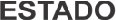 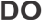 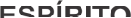 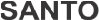 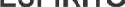 TERMO DE ADESÃO E COMPROMISSO AO CÓDIGO DE ÉTICA - TACCENome:Cargo/Emprego/Função:Registro Funcional:CPF:Declaro que li e estou ciente e de acordo com as normas, políticas e práticas estabelecidas no Código de Ética aplicados aos agentes públicos do PODER EXECUTIVO, AUTARQUIAS E FUNDAÇÕES PÚBLICAS DO MUNICÍPIO DE SANTA MARIA DE JETIBÁ - ES e comprometo-me a respeitá-las e cumpri-las integralmente.Compreendo que o presente Código de Ética, de Conduta e de Integridade reflete o compromisso com a ética, a dignidade, o decoro, o zelo, a eficácia e a consciência dos princípios morais que devem nortear os agentes públicos, os administradores e os membros dos demais órgãos e terceiros, seja no exercício do cargo, função ou emprego, ou fora dele.E, ainda, que seus atos, comportamentos e atitudes devem ser direcionados para a preservação da honra e da tradição dos serviços públicos.Assumo, também, a responsabilidade de informar à Corregedoria-Geral do Município qualquer comportamento ou situação que esteja em desacordo com as normas, políticas e práticas estabelecidas no Código de Ética, de Conduta e de Integridade.A assinatura do Termo de Adesão e Compromisso ao Código de Ética, de Conduta e de Integridade é expressão de livre consentimento e concordância do cumprimento das normas, políticas e práticas nele estabelecidas.Santa Maria de Jetibá, 	de 	de 	.(Assinatura)AUTODECLARAÇÃO DO SERVIDOR EFETIVOINFORMAÇÕES PREVIDENCIÁRIASLei Municipal nº. 2.204/20191. IDENTIFICAÇÃO:Nome: _______________________________________________________________	__ Admissão em:   __/  __/    Cargo Efetivo: _______________                                                             Matrícula: ______________ (    ) Regime Próprio de Previdência Social - RPPS - Autarquia: Federal; Estadual; Municipal.  Estimativo de Tempo de Contribuição Previdenciária: (    ) Anos; (    ) Meses; (    ) Dias.(    ) Regime Geral de Previdência Social - RGPS - INSS. Estimativo de Tempo de Contribuição Previdenciária: (    ) Anos; (    ) Meses; (    ) Dias. 2. A) DADOS DO ÓRGÃO DE ORIGEM:Nome do Órgão: 		___________________________________________________________CNPJ: _____________________________________________________________________________Endereço: 		______________________________________Bairro: ____________________________________________________________________________ Cidade: ____________________________________________________________________________UF:   ______________________________________________2. B) DADOS DO ÓRGÃO DE ORIGEM:Nome do Órgão: 		___________________________________________________________CNPJ: _____________________________________________________________________________Endereço: 		______________________________________Bairro: ____________________________________________________________________________ Cidade: ____________________________________________________________________________UF:   ______________________________________________